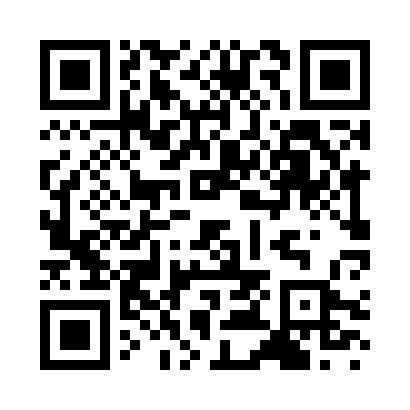 Prayer times for Ansedonia, ItalyWed 1 May 2024 - Fri 31 May 2024High Latitude Method: Angle Based RulePrayer Calculation Method: Muslim World LeagueAsar Calculation Method: HanafiPrayer times provided by https://www.salahtimes.comDateDayFajrSunriseDhuhrAsrMaghribIsha1Wed4:206:101:126:098:159:582Thu4:186:081:126:108:169:593Fri4:166:071:126:118:1710:014Sat4:146:061:126:118:1810:035Sun4:126:041:126:128:1910:046Mon4:106:031:116:138:2010:067Tue4:096:021:116:138:2210:088Wed4:076:011:116:148:2310:099Thu4:055:591:116:158:2410:1110Fri4:035:581:116:158:2510:1211Sat4:015:571:116:168:2610:1412Sun4:005:561:116:168:2710:1613Mon3:585:551:116:178:2810:1714Tue3:565:541:116:188:2910:1915Wed3:555:531:116:188:3010:2116Thu3:535:521:116:198:3110:2217Fri3:515:511:116:198:3210:2418Sat3:505:501:116:208:3310:2519Sun3:485:491:116:218:3410:2720Mon3:475:481:116:218:3510:2921Tue3:455:471:126:228:3610:3022Wed3:445:471:126:228:3710:3223Thu3:425:461:126:238:3810:3324Fri3:415:451:126:238:3910:3525Sat3:395:441:126:248:4010:3626Sun3:385:441:126:248:4110:3727Mon3:375:431:126:258:4210:3928Tue3:365:421:126:258:4210:4029Wed3:345:421:126:268:4310:4230Thu3:335:411:126:268:4410:4331Fri3:325:411:136:278:4510:44